AntragKRANKHEITSZULAGEN für eine KrankheitAntragsfrist: der Antrag wird beim SFTL innerhalb von drei Jahren ab dem Ende der Krankheitsperiode, die Anrecht auf die Zulage gibt, eingereicht.VOM ARBEITER AUSZUFÜLLEN 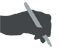 VOM SFTL AUSZUFÜLLEN Nationalregisternummer, Name und Vorname ArbeiterVOM ARBEITGEBER AUSZUFÜLLEN VON DER KRANKENKASSE AUSZUFÜLLEN UND ZU UNTERZEICHNEN   Erklärt, dass der oben genannte Arbeiter das primäre Krankengeld von der KIV  Von.  .   /  .  .  /  .  .  .  .   bis  .  .   /  .  .  /  .  .  .  .  wegen Krankheit erhalten hat.Arbeitsunfähigkeit nach Berufskrankheit : Ja oder Nein (Nichtzutreffendes bitte streichen)
Datum:  .  .   /  .  .  /  .  .  .  .  (tt /mm/jjjj)Unterschrift Krankenkasse:der Arbeiter:
(Name, Vorname) Nationalregisternummer: Telefonnummer:E-mailin ununterbrochenem Krankheitsurlaub war  (tt/mm/jjjj): -  - 1.Tag  /  / Beantragt eine Krankheitszulage vom  /  /  bis  /  / Pro Krankheit : max. 6 Raten von 60 Kalendertagen (=max. 360 Tagen)Antrag möglich pro Rate oder für mehrere Raten zusammen Die Beteiligung kann auf folgendes Konto des Arbeiters überwiesen werden:IBAN BE  -  -  -  BIC Interne :Genehmigung SFTLInitialen : ……………………………..Datum : ……./……./……..Unterschrift : Unternehmen:Unternehmen:Unternehmen:LSS-Nummer (verpflichtet):LSS-Nummer (verpflichtet):LSS-Nummer (verpflichtet):083 -  - 083 -  - 083 -  - Telefonnummer:Telefonnummer:Telefonnummer:  E-mail::   E-mail::   E-mail:: Erklärt, dass der Arbeiter (Name, Vorname) Nationalregisternummer: in ununterbrochenem Krankheitsurlaub war vom  (tt/mm/jjjj):Datum der Zustellung:(falls zutreffend) -  - 
 /  /     bis     /  /  /  /    -  - 
 /  /     bis     /  /  /  /    -  - 
 /  /     bis     /  /  /  /   